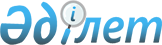 О признании утратившим силу решение Толебийского районного маслихата от 29 марта 2017 года № 13/70-VI "Об определении размера и порядка оказания жилищной помощи по Толебийскому району"Решение Толебийского районного маслихата Туркестанской области от 23 июня 2020 года № 53/296-VI. Зарегистрировано Департаментом юстиции Туркестанской области 1 июля 2020 года № 5681
      В соответствии с пунктом 5 статьи 7 Закона Республики Казахстан от 23 января 2001 года "О местном государственном управлении и самоуправлении в Республике Казахстан", статьей 27 Закона Республики Казахстан от 6 апреля 2016 года "О правовых актах", Толебийский районный маслихат РЕШИЛ:
      1. Признать утратившим силу решение Толебийского районного маслихата от 29 марта 2017 года № 13/70-VI "Об определении размера и порядка оказания жилищной помощи по Толебийскому району" (зарегистрировано в Реестре государственной регистрации нормативных правовых актов 13 апреля 2017 года № 4035, опубликовано 27 апреля 2017 года в эталонном контрольном банке нормативных правовых актов Республики Казахстан в электронном виде).
      2. Государственному учреждению "Аппарат Толебийского районного маслихата" в установленном законодательством Республики Казахстан порядке обеспечить:
      1) государственную регистрацию настоящего решения в Республиканском государственном учреждении "Департамент юстиции Туркестанской области Министерства юстиции Республики Казахстан";
      2) размещение настоящего решения на интернет-ресурсе Толебийского районного маслихата после его официального опубликования.
      3. Настоящее решение вводится в действие по истечении десяти календарных дней после дня его первого официального опубликования.
					© 2012. РГП на ПХВ «Институт законодательства и правовой информации Республики Казахстан» Министерства юстиции Республики Казахстан
				
      Секретарь маслихата

Н. Койбагаров
